О  необходимости  обеспечения  сохранности  дорог в  населенных  пунктахИсходя  из  необходимости   обеспечения  сохранности  дорог ПОСТАНОВЛЯЮ: Запретить  движение  гусеничных  и  колесных  тракторов, грузовых      автомашин  по  улицам   сельского  поселения  в  период  с  01  апреля до  полного высыханияТранспортным  средствам, обеспечивающим жизнедеятельность  села  и производства  СПК к-з им.М.Гареева  разрешить  проезд  по  специально   указанным  маршрутам  с  отметкой  на  путевых  листах.Ответственным  за  обеспечению  выполнения  и  доведения  вышеуказанного  постановления  главы  сельского  поселения  до  водителей  и  механизаторов  возложить  на  главного  инженера  СПК к-з им. М.Гареева   Ракипова  Ф.У. и  автомеханика  Багманова С.Р.            Глава  сельского  поселения                                           З.А.ХадимуллинБашортостан РеспубликаҺымуниципаль районилеш районыбишурай ауыл советыауыл билӘмӘҺехакимиӘтеБашортостан РеспубликаҺымуниципаль районилеш районыбишурай ауыл советыауыл билӘмӘҺехакимиӘте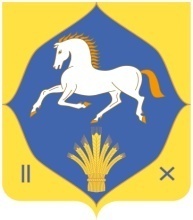 республика башкортостанмуниципальный районилишевский районадминистрация сельского поселения бишкураевский сельсовет452268, Бишкурай ауылыЛенин урамы, 69Тел. (34762) 47-1-48452268, с. Бишкураевоул. Ленина, 69Тел. (34762) 47-1-48452268, с. Бишкураевоул. Ленина, 69Тел. (34762) 47-1-48                     КАРАР                                                                                                   ПОСТАНОВЛЕНИЕ                     КАРАР                                                                                                   ПОСТАНОВЛЕНИЕ                     КАРАР                                                                                                   ПОСТАНОВЛЕНИЕ                     КАРАР                                                                                                   ПОСТАНОВЛЕНИЕ                     КАРАР                                                                                                   ПОСТАНОВЛЕНИЕ                     КАРАР                                                                                                   ПОСТАНОВЛЕНИЕ                     КАРАР                                                                                                   ПОСТАНОВЛЕНИЕ                     КАРАР                                                                                                   ПОСТАНОВЛЕНИЕ                     КАРАР                                                                                                   ПОСТАНОВЛЕНИЕ                     КАРАР                                                                                                   ПОСТАНОВЛЕНИЕ                     КАРАР                                                                                                   ПОСТАНОВЛЕНИЕ                     КАРАР                                                                                                   ПОСТАНОВЛЕНИЕ                     КАРАР                                                                                                   ПОСТАНОВЛЕНИЕ                     КАРАР                                                                                                   ПОСТАНОВЛЕНИЕ                     КАРАР                                                                                                   ПОСТАНОВЛЕНИЕ«29»март2017 й.№09«29»марта2017 г.